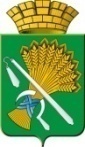 ГЛАВА КАМЫШЛОВСКОГО ГОРОДСКОГО ОКРУГАП О С Т А Н О В Л Е Н И Еот 29.05.2018 года    № 465г. КамышловОб итогах отопительного сезона 2017/2018 года и подготовке жилищно-коммунального хозяйства Камышловского городского округа к работе в осенне-зимний период 2018/2019 годаНа основании  Федерального закона от 06 октября 2003 года №131-ФЗ «Об общих принципах организации местного самоуправления в Российской Федерации» («Российская газета», № 202, 08.10.2003), в соответствии с пунктом 6 и подпунктом 6-1 статьи 30 Устава Камышловского городского округа и с целью своевременной подготовки жилищно-коммунального хозяйства Камышловского городского округа к работе в осенне-зимний период  2018/2019 годаПОСТАНОВЛЯЮ:1. Принять к сведению информацию отдела жилищно-коммунального и городского хозяйства администрации Камышловского городского округа об итогах отопительного сезона 2017/2018 года (Приложение № 1). 2. Утвердить:2.1. сводный план по подготовке объектов жилищно-коммунального хозяйства Камышловского городского округа к работе в осенне-зимний период 2018/2019 года (прилагается);2.2. план ремонтных работ по подготовке  котельных и тепловых сетей                             к отопительному  сезону 2018/2019 года (прилагается);2.3. план подготовки объектов водоснабжения и водоотведения к отопительному  сезону 2018/2019 года (прилагается);2.4. план мероприятий по подготовке участка дорожной сети к работе в зимних условиях 2018/2019 года (прилагается);2.5. план мероприятий по подготовке объектов электроснабжения к работе в зимних условиях 2018/2019 года (прилагается);2.6. план создания запаса топлива (угля) для котельных муниципальной собственности на 100 первых дней отопительного сезона 2018/2019 года (прилагается);2.7. график промывки и опрессовки систем отопления многоквартирных домов, расположенных на территории Камышловского городского округа в рамках подготовки к отопительному сезону 2018/2019 года (прилагается).3. Руководителям предприятий и организаций всех форм собственности, имеющих на своем балансе или в управлении жилищный фонд, объекты социальной сферы, а также объекты и сети коммунальной инфраструктуры обеспечить:3.1. постоянный контроль за качеством и соблюдением сроков выполнения работ по подготовке объектов, сетей коммунальной инфраструктуры и жилищного фонда к эксплуатации в осенне-зимний период 2018/2019 года, с предоставлением   два раза в месяц информации о ходе работ в отдел жилищно-коммунального и городского хозяйства администрации Камышловского городского округа по установленным формам и срокам предоставления отчетности;          3.2.  погашение задолженности перед поставщиками топливно-энергетических ресурсов и своевременность текущих расчетов за потребленные топливно-энергетические ресурсы и коммунальные услуги;         3.3. котельные, осуществляющие теплоснабжение жилых домов и объектов социальной сферы, вторыми независимыми источниками электроснабжения и котлами, обеспечивающими работу на резервном топливе;          3.4.  создание на котельных, осуществляющих теплоснабжение жилых домов и объектов социальной сферы, на начало отопительного сезона стодневного запаса основного котельного топлива и резервного топлива в предусмотренных объемах;         3.5.  создание необходимых запасов материально-технических ресурсов для ликвидации аварийных ситуаций в жилищном фонде, на объектах и сетях коммунальной инфраструктуры;         3.6. до 1 сентября 2018 года завершить подготовку к эксплуатации в осенне-зимний период 2018/2019 года жилищного фонда, объектов социальной сферы, объектов и сетей коммунальной инфраструктуры с обязательной промывкой тепловых систем;         3.7.  выполнение требований приказа Министерства энергетики Российской Федерации от 12.03.2013г. №103 «Об утверждении Правил оценки готовности к отопительному периоду».4. Начальнику отдела жилищно-коммунального и городского хозяйства проводить еженедельно по средам в 11-00 час. заседание штаба по подготовке к работе в осенне-зимний период 2018/2019 года.5. Опубликовать настоящее постановление в газете «Камышловские  известия»  и  разместить на официальном сайте  Камышловского городского округа в информационно-телекоммуникационной сети «Интернет».6. Контроль за выполнением настоящего постановления возложить на первого заместителя главы администрации Камышловского городского округа Е.А. Бессонова.Глава Камышловского  городского округа                                    А.В. ПоловниковИнформация об итогах отопительного сезона 2017/2018 годаДля подготовки жилищно-коммунального хозяйства Камышловского городского округа к работе в осенне-зимний период  2017/2018 года был разработан и утвержден постановлением главы Камышловского городского округа от 01.06.2017 года  № 520 «Об итогах отопительного сезона 2016/2017 года и подготовке жилищно-коммунального хозяйства Камышловского городского округа к работе в осенне-зимний период 2017/2018 года» план мероприятий.Подготовка к отопительному сезону прошла организованно, в соответствии с утвержденным планом мероприятий. Итоги выполнения вышеуказанного постановления были рассмотрены в сентябре 2017 года на заседании Думы Камышловского городского округа. В соответствии с государственной статистической отчетностью по форме 1-ЖКХ (зима) по состоянию на 01 октября 2017 года готовность жилищно-коммунального хозяйства города составила 100%.   Каменск-Уральским территориальным отделом Уральского управления Ростехнадзора была проведена проверка готовности Камышловского городского округа к отопительному периоду 2017/2018 года. В связи с тем, что у МУП «РСО» имеется неисполненное Предписание, Камышловский городской округ к отопительному периоду 2017/2018 года не готов и соответственно паспорт готовности Камышловского городского округа к отопительному периоду не получен.По состоянию на 01 октября 2017 года был создан 60-дневный запас угля. В период прохождения отопительного сезона 2017/2018 года поставка угля осуществлялась по договору, заключенным с ГУП СО «Управление снабжения и сбыта». Запас материально-технических средств для ликвидации аварийных ситуаций в сфере жилищно-коммунального хозяйства составил 100%Согласно постановления главы Камышловского городского округа от 28.08.2017 года № 795 «О начале отопительного сезона 2017/2018 года» дата начала отопительного сезона 2017/2018 года определена с 05 сентября 2017 года. При этом подача тепловой энергии с котельных должна начаться «…  со дня, следующего за днем окончания 5-ти дневного периода, в течение которого среднесуточная температура наружного воздуха ниже 8 градусов Цельсия».Согласно фактической температуре наружного воздуха, подачу тепловой энергии следовало начинать не позднее 26 сентября 2017 года.  По состоянию на 20.09.2017 года были включены 10 котельных:газовая котельная детского сада №1.угольная котельная Профессиональное училище-интернат для инвалидов;газовая котельная детская художественная школа;газовая котельная ДЮСШ;угольная котельная ФГБУ ЦЖКУ МО РФ по ЦВО (в/ч 75485);угольная котельная ФГБУ ЦЖКУ МО РФ по ЦВО (в/ч 96201);угольные котельные МУП «Водоканал Камышлов» (2 ед.);газовая котельная Швельниса, 40а (ООО «СтройКонсалтинг»);газовая котельная ООО «Теплогарант» (микрорайон УИЗ).С мая 2017 года в отношении котельных МУП «РСО» ОАО «ЭнергосбыТ Плюс» ввел режим ограничения поставки электроэнергии до уровня аварийной брони, АО «Газэкс» прекратил поставку газа и установил заглушки на границе балансовой принадлежности.Администрация Камышловского городского округа неоднократно обращалась в ОАО «ЭнергосбыТ Плюс» с просьбой о снятии режима ограничения поставки электроэнергии с котельных МУП «РСО». Однако режим ограничения поставки электроэнергии был снят только 22.09.2017 года, после того, как МУП «РСО» направили в адрес АО «РЦ Урала» письмо об увеличении процента расщепления в адрес ОАО «ЭнергосбыТ Плюс» с 9,4% до 12,2%.Режим ограничения поставки газа был снят после обращения к Депутату Законодательного Собрания Свердловской области Коробейникову А.А. 22 сентября 2017 года были сняты все ограничения и по состоянию на 23.09.2017 года были включены 16 угольных и 7 газовых котельных МУП «РСО».26 сентября 2017 года была включена последняя угольная котельная ОАО «РЖД» (Свердлова, 46).Всего за 2017 год произошло 41 технологическое нарушение, в том числе на тепловых сетях 10 (25%), из них свыше суток – 9, на водопроводных сетях 30 (73%), из них свыше суток – 9, на канализационных сетях 1 (2%), свыше суток – 1. В основном технологические нарушения устранялись своевременно, в течение рабочей смены, а на тепловых сетях в течение нескольких часов. Основная причина возникновения технологических нарушений – высокий износ фондов жилищно-коммунального хозяйства, в первую очередь тепловых и водопроводных сетей.Для устранения технологических нарушений в сфере жилищно-коммунального хозяйства в организациях, оказывающих услуги в  сфере ЖКХ, создано 13 аварийных бригад, численностью  64 человека  и 22 единицы специализированной коммунальной техникой. Это позволяет все технологические нарушения, возникающие на объектах и сетях коммунальной инфраструктуры, устранять в кратчайшие сроки без последствий для жизнедеятельности населения.   По состоянию на 01.05.2018 года задолженность (просроченная) предприятий жилищно-коммунального хозяйства Камышловского городского округа за поставленные топливно-энергетические ресурсы составила 243174,9 тыс.руб.в том числе перед:ЗАО «Уралсевергаз» (газ) – 105985,5 тыс.руб.;АО «ГАЗЭКС» (транспортировка газа) – 4422,6 тыс.руб.ОАО «ЭнергосбыТ Плюс» – 95161,4 тыс.руб.;ООО «Торговый дом «Энергия»» (за уголь) – 20660 тыс.руб.ГУП СО «Управление снабжения и сбыта» – 16945,4 тыс.руб.       Просроченная дебиторская задолженность   предприятий на 01 мая 2018 года составляет – 315815,5 тыс.руб., в том числе задолженность населения – 86464,1 тыс.руб. С целью обеспечения прозрачности расчетов и проведения системной претензионно-исковой работы с неплательщиками, заключены договора с АО «Расчетный центр Урала» на расщепление платежей населения и юридических лиц по поставщикам топливно-энергетических ресурсов.За два последних года судом принято положительных решений по 2930 исковым заявлениям на сумму 26,6 млн.руб. Передано в Службу Судебных приставов 2488 исполнительных листа на сумму 22,4 млн.руб., из них взыскано -  10,2 млн.руб. Кроме этого составлен план мероприятий по работе с населением, имеющих задолженность по жилищно-коммунальным услугам.В соответствии с данным планом:- ведется постоянная претензионно-исковая работа;-  ведется разъяснительная работа с жильцами домов о необходимости погашения дебиторской задолженности, иначе предприятия не смогут своевременно расплатиться за ранее поставленные топливно-энергетические ресурсы, а это грозит срывом начала отопительного сезона.-  информация о влиянии задолженности населения на подготовку ЖКХ к отопительному сезону размещается в газете, на телевидении, а также на официальном сайте администрации Камышловского городского округа.В связи с низкой среднесуточной температурой наружного воздуха, во исполнение пункта 2 постановления главы Камышловского городского округа от 11.04.2018 года № 314 «Об окончании отопительного сезона 2017-2018 г.г.», определить дату окончания отопительного периода 2017/2018 года – 15 мая 2018 года.СВОДНЫЙ ПЛАНпо подготовке объектов жилищно-коммунального хозяйства Камышловского городского округа к работе в осенне-зимний период     2018/2019 годаУТВЕРЖДЕНпостановлением  главы  Камышловского городского округа от 29.05.2018  года  № 465«Об итогах отопительного сезона 2017/2018 года и подготовке  жилищно-коммунального хозяйства Камышловского городского округа к работе в осенне-зимний период 2018/2019 года» ПЛАНремонтных работ по подготовке  котельных и тепловых сетей                             к отопительному  сезону 2018/2019 годаПЛАНподготовки объектов водоснабжения и водоотведенияк отопительному  сезону 2018/2019 годаПЛАНмероприятий по подготовке участка дорожной сети                                                                                              к работе в зимних условиях 2018/2019 годаПЛАНмероприятий по подготовке объектов электроснабженияк работе в зимних условиях 2018/2019 годаПлан создания запаса топлива (угля) для котельныхмуниципальной собственности на 100 первых дней отопительного сезона                 2018/2019 года УТВЕРЖДЕНпостановлением  главыКамышловского городского округаот 29.05.2018 года  № 465«Об итогах отопительного сезона 2017/2018 года и подготовке жилищно-коммунального хозяйства Камышловского городского округа к работе в осенне-зимний период 2018/2019 года»      Приложение № 1к постановлению главы Камышловского городского округа от  29.05.2018 года № 465«Об итогах отопительного сезона 2017/2018 года и подготовке жилищно-коммунального хозяйства Камышловского городского округа к работе в осенне-зимний период 2018/2019 года»УТВЕРЖДЕНпостановлением  главы  Камышловского городского округа от 29.05.2018  года  № 465 «Об итогах отопительного сезона 2017/2018 года и подготовке жилищно-коммунального хозяйства Камышловского городского округа к работе в осенне-зимний период 2018/2019 года»№ п/пНаименование  работТребуемая сумма  тыс.руб. 1.Ремонт муниципального жилищного фонда6865,22.Ремонт котельных и тепловых сетей10355,43.Подготовка объектов водоснабжения и водоотведения33104.Подготовка дорожного участка1005.Подготовка объектов электроснабжения 3504,16.Запас угля (100-дневный) на  котельных  муниципальной собственности20635,2Всего:44769,9№Котельная/Наименование работСрокиСтоимость, тыс.руб.Ремонт котельных и тепловых сетейРемонт котельных и тепловых сетейРемонт котельных и тепловых сетейРемонт котельных и тепловых сетей1.Ремонт котельных1.1Котельная Пролетарская, 113Замена вакуумного насоса речного водозабора НВР-4,5 Д70,0Ремонт кровли котельной 150 м245,0Замена сетевого насосa Calpeda NMS 100/250A610,0Ремонт пароводяных подогревателей № 1,2,3. Замена латунных труб Ду 15 - 200 шт300,0Замена подпиточного насоса К 80-50-20035,01.2Котельная Железнодорожная, 17Перевод на двухконтурную систему теплоснабженияРемонт и установка водоводяных подогревателей450,0Обвязка сетевых насосов котлового контура50,0Ремонт котла КВ-ГМ-10-150 №2Замена правого бокового экрана638,7Замена поворотного экрана480,0Ремонт мягкой кровли котельной  50 м2150,0Ремонт дымососа котла №120,0Замена сетевого насоса №2 на К-200-150-400а150,01.3Котельная Строителей, 1аТекущий ремонт котла ДКВР 10-14Замена трубной части 42х2,5 -    15 шт30,0Замена трубопровода механических фильтров  № 1,2,35,0Замена глубинного насоса ЭЦВ 8х40х6060,0Ремонт кровли котельной 50м2150,0Ремонт экономайзера №310,01.4Котельная Дзержинского, 3Текущий ремонт котла ВК-21  №2Замена дымогарных труб 42х5 - 30 шт90,0Текущий ремонт котла ВК-21  №4Замена дымогарных труб 42х5 -20 шт65,0Замена сетевого насоса КМ 100-80-200 на К-290/3090,01.5Котельная Энгельса, 179Текущий ремонт подпиточных насосов К-65-50-125 № 1,№215,0Ремонт горелок БИК-14 котла №1,№25,01.6Котельная Р.Люксембург, 11Текущий ремонт котла ВК-21  №3Замена дымогарных труб 42х5 -80 шт250,0Замена сетевого насоса КМ 150-125-300 на К-290/3090,0Установка дымовой трубы   котла №3 Ду -400  - 10 м50,01.7Котельная ул.Советская, 7 (Инженерный центр)Ремонт 2 водогрейных котлов200,01.8Котельная ул.Энгельса, 125 (Агроспецмонтаж)Замена дымовой трубы Ду 800 - 32 м1889,6Ремонт кровли котельной 40 м2120,01.9Котельная ул.Северная, 53 (Плодопитомник)Ремонт водогрейного котла100,01.10Котельная ул.Макара Васильева, 45 (Сельэнерго)Ремонт водогрейного котла100,01.11Котельная ул.Энгельса, 171 (Школа №1)Ремонт водогрейного котла100,0Ремонт дымовой трубы Ду 800 - 32 м695,0Ремонт кровли котельной 70 м2210,01.12Котельная ул.Энгельса, 5 (ПДУ)Ремонт водогрейного котла75,0Ремонт кровли котельной 50 м2150,01.13Котельная ул.Ирбитская, 66 (Пригородный)Ремонт водогрейного котла100,0Ремонт дымовой трубы Ду 800 - 32 м661,11.14Котельная ул.Карла Маркса, 35 (Орбита)Ремонт водогрейного котла100,01.15Котельная ул.Швельниса, 40 (ЛТЦ)Режимно-наладочные испытания 2 водогрейных котлов Mora-210100,0ИТОГО ПО КОТЕЛЬНЫМ:8509,42.Ремонт тепловых сетей2.1Ремонт тепловой сети ул.Ленина 20-22  - 30 м Ду 100120,02.2Ремонт тепловой сети ул.Парковая 2а - Энгельса 251 -Ду 80 - 40 м150,02.3Ремонт тепловой сети Пролетарская 40б - Пролетарская 40 Ду 50 - 30 м60,02.4Ремонт тепловой сети М.Горького 1 Ду-32  - 10 м10,02.5Ремонт тепловой сети Кр.Орлов 103 Ду 100 -  30 м.120,02.6Ремонт теплового колодца Ленинградская 145,02.7Ремонт теплового колодца Энгельса 1475,02.8Ремонт тепловой сети Пушкина 1 а Ду 100 - 20 м60,02.9Ремонт тепловой сети Дзержинского 13 Ду 50 - 40 м150,02.10Ремонт тепловой сети Советская 27 - Ду-80  - 40 м100,02.11Ремонт тепловой сети Кр.Орлов 103-109 Ду 100 - 60 м240,02.12Ремонт тепловой сети от Урицкого 14 до К.Маркса 29а - Ду 80 - 70 м, К Маркса 25 Ду 50 30 м400,02.13Ремонт теплосети до ул.Свердлова 75 Ду 50 70 м250,02.14Ремонт тепловой сети по ул.Чернышевского Ду 100 - 30 м150,02.15Замена запорной арматуры в ТК-2, ТК-3, ТК-3.1  и ТК-4 ул.Швельниса26,0ИТОГО ПО ТЕПЛОВЫМ СЕТЯМ:1846,0ВСЕГО НА РЕМОНТ КОТЕЛЬНЫХ И ТЕПЛОВЫХ СЕТЕЙ:10355,4УТВЕРЖДЕНпостановлением главы Камышловского городского округа от 29.05.2018 года  № 465«Об итогах отопительного сезона 2017/2018 года и подготовке жилищно-коммунального хозяйства Камышловского городского округа к работе в осенне-зимний период 2018/2019 года»  № п/пНаименование работ по объектамСроки исполненияСтоимость тыс.руб.Примечание1.Система водоснабженияСистема водоснабженияСистема водоснабженияСистема водоснабжения1.1.Замена водопроводных сетей (150 м) Май – октябрь  1500Средства предприятия (тарифы)1.2.Ремонт  и установка новых колодцев, 20 шт.Май – октябрь 600Средства предприятия (тарифы)1.3.Ремонт и замена водопроводных колонок,  40 шт.Май – октябрь 200Средства предприятия (тарифы)Итого:23002.Система водоотведенияСистема водоотведенияСистема водоотведенияСистема водоотведения2.1.Демонтаж старых канализационных колодцев с установкой новых, 17 шт. Май – октябрь 510Средства предприятия (тарифы)2.2.Прокладка канализационных сетей – 50 м.Май – октябрь 500Средства предприятия (тарифы)Итого:1010Всего на ремонт системы водоснабжения и водоотведения: 3310УТВЕРЖДЕНпостановлением  главы Камышловского городского округа от 29.05.2018 года  № 465«Об итогах отопительного сезона 2017/2018 года и подготовке жилищно-коммунального хозяйства Камышловского городского округа к работе в осенне-зимний период 2018/2019 года»   № п/пНаименование работ по объектамСроки исполненияСтоимость тыс.руб.Примечание123451.Заготовка противогололёдного материаласентябрь60,0Средства местного бюджета2.Заготовка горюче-смазочных материалов сентябрь40,0Средства местного бюджетаИтого100,0УТВЕРЖДЕНпостановлением  главы Камышловского городского округа от 29.05.2018 года  № 465«Об итогах отопительного сезона 2017/2018 года и подготовке жилищно-коммунального хозяйства Камышловского городского округа к работе в осенне-зимний период 2018/2019 года» № п/пНаименование работ по объектамНаименование работ по объектамСроки исполненияСтоимость тыс.руб.ПримечаниеПримечание1223455Ремонт ВЛ-10 кВ ф.ОчистныеРемонт ВЛ-10 кВ ф.Очистныемай1109,3Ремонт ВЛ-10 кВ ф.Еланский Ремонт ВЛ-10 кВ ф.Еланский июль309,5Средства предприятияСредства предприятияРемонт ВЛ-0,4 кВ Карла Либкнехта от ТП 2614 от опоры № 4 по ул.Жукова, пер.ЛермонтоваРемонт ВЛ-0,4 кВ Карла Либкнехта от ТП 2614 от опоры № 4 по ул.Жукова, пер.Лермонтоваавгуст124,6Средства предприятияСредства предприятияРемонт ВЛ-0,4 кВ Мамина Сибиряка  от опоры № 12 в сторону опоры № 12/4 от ТП 2610Ремонт ВЛ-0,4 кВ Мамина Сибиряка  от опоры № 12 в сторону опоры № 12/4 от ТП 2610сентябрь73,0Средства предприятияСредства предприятияМонтаж технических узлов учетаМонтаж технических узлов учетаМай – сентябрь 1887,7Средства предприятияСредства предприятияИТОГОИТОГО3504,1Средства предприятияСредства предприятияУТВЕРЖДЕНпостановлением  главы  Камышловского городского округа от  29.05.2018 года № 465 «Об итогах отопительного сезона 2017/2018 года и подготовке жилищно-коммунального хозяйства Камышловского городского округа к работе в осенне-зимний период 2018/2019 года»УТВЕРЖДЕНпостановлением  главы  Камышловского городского округа от  29.05.2018 года № 465 «Об итогах отопительного сезона 2017/2018 года и подготовке жилищно-коммунального хозяйства Камышловского городского округа к работе в осенне-зимний период 2018/2019 года»УТВЕРЖДЕНпостановлением  главы  Камышловского городского округа от  29.05.2018 года № 465 «Об итогах отопительного сезона 2017/2018 года и подготовке жилищно-коммунального хозяйства Камышловского городского округа к работе в осенне-зимний период 2018/2019 года»УТВЕРЖДЕНпостановлением  главы  Камышловского городского округа от  29.05.2018 года № 465 «Об итогах отопительного сезона 2017/2018 года и подготовке жилищно-коммунального хозяйства Камышловского городского округа к работе в осенне-зимний период 2018/2019 года»№ п/пНаименованиетеплоисточникаВидтопливаКоличество топливатонн наКоличество топливатонн наСредствадля 100дневногозапасатопливатыс.руб.Примечание№ п/пНаименованиетеплоисточникаВидтопливаОтопительныйсезон100днейСредствадля 100дневногозапасатопливатыс.руб.Примечание12345671Котельная «Школа №1»уголь12225322222,32Котельная  «ОВД»уголь436190793,73Котельная «Плодопитомник»уголь13535892460,44Котельная «ПЛ-16»уголь370161672,55Котельная «Агроспецмонтаж»уголь6222701127,86Котельная «Орбита»уголь365158660,07Котельная «Сельэнерго»уголь16873304,98Котельная «Школа № 58»уголь460200835,49Котельная «Инженерный центр»уголь20248843692,610Котельная «Школа № 7»уголь268117488,711Котельная «Виток»уголь22899413,512Котельная «КЭЧ»уголь337146609,913Котельная «Городская баня»уголь8243591499,614Котельная «Пригородный»уголь516224935,715.Котельная «ПДУ»уголь6672911215,616.Котельная «Гуманитарный техникум»уголь14886472702,6ИТОГО:11348494020635,2Средства предприятия (тарифы)График промывки и опрессовки систем отопления многоквартирных домов, расположенных на территории Камышловского городского округа в рамках подготовки к отопительному сезону 2018/2019 года№ п/пАдресДатаУправляющая компания1г. Камышлов, ул. Дзержинского, д.1301.06.2018ООО "ГУК-Камышлов"2г. Камышлов, ул. Дзержинского, д.902.06.2018ООО "ГУК-Камышлов"3г. Камышлов, ул. Дзержинского, д.705.06.2018ООО "ГУК-Камышлов"4г. Камышлов, ул. Дзержинского, д.506.06.2018ООО "ГУК-Камышлов"5г. Камышлов, ул. Дзержинского, д.307.06.2018ООО "ГУК-Камышлов"6г. Камышлов, ул. Пушкина, д.307.06.2018ООО "ГУК-Камышлов"7г. Камышлов, ул. Дзержинского, д.108.06.2018ООО "ГУК-Камышлов"8г. Камышлов, ул. Дзержинского, д.2209.06.2018ООО "ГУК-Камышлов"9г. Камышлов ул. Макара Васильева, д.513.06.2018ООО "Эстра-УК"10г. Камышлов, ул. Дзержинского, д.22 а13.06.2018ООО "ГУК-Камышлов"11г. Камышлов ул. Максима Горького, д.1014.06.2018ООО "Эстра-УК"12г. Камышлов, ул. Бажова, д.3714.06.2018ООО "ГУК-Камышлов"13г. Камышлов, ул. Бажова, д.3814.06.2018ООО "ГУК-Камышлов"14г. Камышлов ул. Максима Горького, д.1115.06.2018ООО "Эстра-УК"15г. Камышлов, ул.Бажова, д.3415.06.2018ООО "ГУК-Камышлов"16г. Камышлов, ул.Бажова, д.3615.06.2018ООО "ГУК-Камышлов"17г. Камышлов ул. Максима Горького, д.1216.06.2018ООО "Эстра-УК"18г. Камышлов, ул. Северная, д.4916.06.2018ООО "ГУК-Камышлов"19г. Камышлов, ул. Северная, д.5116.06.2018ООО "ГУК-Камышлов"20г. Камышлов ул. Максима Горького, д.1317.06.2018ООО "Эстра-УК"21г. Камышлов ул. Ленинградская, д.1419.06.2018ООО "Эстра-УК"22г. Камышлов, ул. Северная, д.5519.06.2018ООО "ГУК-Камышлов"23г. Камышлов, ул. Северная, д.6019.06.2018ООО "ГУК-Камышлов"24г. Камышлов ул. Ленина, д.2820.06.2018ООО "Эстра-УК"25г. Камышлов, ул. Северная, д.6220.06.2018ООО "ГУК-Камышлов"26г. Камышлов, ул. Северная, д.6620.06.2018ООО "ГУК-Камышлов"27г. Камышлов ул. Ленина, д.6 21.06.2018ООО "Эстра-УК"28г. Камышлов ул. Ленина, д.2421.06.2018ООО "Эстра-УК"29г. Камышлов, ул. Северная, д.6821.06.2018ООО "ГУК-Камышлов"30г. Камышлов ул. Ленина, д.2622.06.2018ООО "Эстра-УК"31г.Камышлов ул.Механизаторов, д.1322.06.2018ООО "Эстра-УК"32г. Камышлов ул. Энгельса, д.13822.06.2018ООО "Эстра-УК"33г. Камышлов, ул. Семенова, д.222.06.2018ООО "ГУК-Камышлов"34г. Камышлов, ул. Строителей, д.1022.06.2018ООО "ГУК-Камышлов"35г. Камышлов, ул. Строителей, д.46 а22.06.2018ООО "ГУК-Камышлов"36г. Камышлов, ул. Строителей, д.54 а22.06.2018ООО "ГУК-Камышлов"37г. Камышлов ул. Ленина, д.1623.06.2018ООО "Эстра-УК"38г. Камышлов ул. Механизаторов, д.1123.06.2018ООО "Эстра-УК"39г. Камышлов ул. Механизаторов, д.2323.06.2018ООО "Эстра-УК"40г. Камышлов ул. Энгельса, д.138 а23.06.2018ООО "Эстра-УК"41г. Камышлов, ул. Заводская, д.923.06.2018ООО "ГУК-Камышлов"42г. Камышлов, ул. Кирпичников, д.1 а23.06.2018ООО "ГУК-Камышлов"43г. Камышлов, ул. Строителей, д.2 а23.06.2018ООО "ГУК-Камышлов"44г. Камышлов, ул. Строителей, д.1223.06.2018ООО "ГУК-Камышлов"45г. Камышлов ул. Ленина, д.2024.06.2018ООО "Эстра-УК"46г. Камышлов ул. Механизаторов, д.1524.06.2018ООО "Эстра-УК"47г. Камышлов ул. Механизаторов, д.2524.06.2018ООО "Эстра-УК"48г.Камышлов ул.Энгельса, д.138 б24.06.2018ООО "Эстра-УК"49г. Камышлов ул. Энгельса, д.138в24.06.2018ООО "Эстра-УК"50г. Камышлов ул. Механизаторов, д.925.06.2018ООО "Эстра-УК"51г. Камышлов ул. Механизаторов, д.1925.06.2018ООО "Эстра-УК"52г. Камышлов ул. Механизаторов, д.2825.06.2018ООО "Эстра-УК"53г. Камышлов ул. Энгельса, д.11925.06.2018ООО "Эстра-УК"54г. Камышлов ул. Энгельса, д.138 г25.06.2018ООО "Эстра-УК"55г. Камышлов ул. Ленина, д.15 а26.06.2018ООО "Эстра-УК"56г. Камышлов ул. Механизаторов, д.3026.06.2018ООО "Эстра-УК"57г. Камышлов, ул. Строителей, д.13 а26.06.2018ООО "ГУК-Камышлов"58г. Камышлов, ул. Строителей, д.1626.06.2018ООО "ГУК-Камышлов"59г. Камышлов ул. Ленина, д.2227.06.2018ООО "Эстра-УК"60г.Камышлов ул.Механизаторов, д.527.06.2018ООО "Эстра-УК"61г. Камышлов ул. Энгельса, д.14727.06.2018ООО "Эстра-УК"62г. Камышлов, ул. Строителей, д.1827.06.2018ООО "ГУК-Камышлов"63г. Камышлов, ул. Строителей, д.1927.06.2018ООО "ГУК-Камышлов"64г. Камышлов ул. Механизаторов, д.328.06.2018ООО "Эстра-УК"65г. Камышлов, ул. Строителей, д.2028.06.2018ООО "ГУК-Камышлов"66г. Камышлов, ул. Строителей, д.20 а28.06.2018ООО "ГУК-Камышлов"67г. Камышлов ул. Механизаторов, д.129.06.2018ООО "Эстра-УК"68г. Камышлов, ул. Строителей, д.2229.06.2018ООО "ГУК-Камышлов"69г. Камышлов, ул. Строителей, д.2329.06.2018ООО "ГУК-Камышлов"70г. Камышлов, ул. Строителей, д.2429.06.2018ООО "ГУК-Камышлов"71г. Камышлов ул. Маяковского, д.8 а30.06.2018ООО "Эстра-УК"72г. Камышлов, ул. Строителей, д.2830.06.2018ООО "ГУК-Камышлов"73г. Камышлов, ул. Строителей, д.28 а30.06.2018ООО "ГУК-Камышлов"74г. Камышлов ул. Боровая, д.1101.07.2018ООО "Эстра-УК"75г. Камышлов ул. Боровая, д.12а01.07.2018ООО "Эстра-УК"76г. Камышлов, ул. Строителей, д.3003.07.2018ООО "ГУК-Камышлов"77г. Камышлов, ул. Строителей, д.3103.07.2018ООО "ГУК-Камышлов"78г. Камышлов, ул. Строителей, д.3204.07.2018ООО "ГУК-Камышлов"79г. Камышлов, ул. Строителей, д.3304.07.2018ООО "ГУК-Камышлов"80г. Камышлов, ул. Строителей, д.3605.07.2018ООО "ГУК-Камышлов"81г. Камышлов, ул. Строителей, д.4205.07.2018ООО "ГУК-Камышлов"82г. Камышлов, ул. Строителей, д.4406.07.2018ООО "ГУК-Камышлов"83г. Камышлов, ул. Строителей, д.4606.07.2018ООО "ГУК-Камышлов"84г. Камышлов, ул. Загородная, д.2007.07.2018ООО "ГУК-Камышлов"85г. Камышлов, ул. Загородная, д.2210.07.2018ООО "ГУК-Камышлов"86г. Камышлов, ул. Насоновская, д.6310.07.2018ООО "ГУК-Камышлов"87г. Камышлов, ул. Загородная, д.2411.07.2018ООО "ГУК-Камышлов"88г. Камышлов, ул. Молодогвардейская, д.211.07.2018ООО "ГУК-Камышлов"89г. Камышлов, ул.Молодогвардейская, д.411.07.2018ООО "ГУК-Камышлов"90г. Камышлов, ул.Молодогвардейская, д.611.07.2018ООО "ГУК-Камышлов"91г. Камышлов ул. Заводская, д.2312.07.2018ООО "Эстра-УК"92г. Камышлов ул. Ирбитская, д.5612.07.2018ООО "Эстра-УК"93г. Камышлов ул. Карла Либкнехта, д.1б12.07.2018ООО "Эстра-УК"94г. Камышлов ул. Полевая, д.512.07.2018ООО "Эстра-УК"95г. Камышлов ул. Северная, д.63в12.07.2018ООО "Эстра-УК"96г. Камышлов ул. Строителей, д.3412.07.2018ООО "Эстра-УК"97г. Камышлов, ул. Ирбитская, д.5412.07.2018ООО "ГУК-Камышлов"98г. Камышлов, ул. Красных Партизан, д.5412.07.2018ООО "ГУК-Камышлов"99г. Камышлов ул. Железнодорожная, д.1713.07.2018ООО "Эстра-УК"100г.Камышлов ул.Карла Либкнехта, д.113.07.2018ООО "Эстра-УК"101г. Камышлов ул. Максима Горького, д.1413.07.2018ООО "Эстра-УК"102г. Камышлов ул. Северная, д.6113.07.2018ООО "Эстра-УК"103г. Камышлов, ул.Молодогвардейская, д.8 а13.07.2018ООО "ГУК-Камышлов"104г. Камышлов ул. Жукова, д.1 а14.07.2018ООО "Эстра-УК"105г. Камышлов ул. Жукова, д.1 к.б14.07.2018ООО "Эстра-УК"106г. Камышлов ул. Пушкина, д.114.07.2018ООО "Эстра-УК"107г. Камышлов ул. Северная, д.63 к.г14.07.2018ООО "Эстра-УК"108г. Камышлов ул. Строителей, д.2614.07.2018ООО "Эстра-УК"109г. Камышлов ул. Строителей, д.3514.07.2018ООО "Эстра-УК"110г. Камышлов ул. Энгельса, д.251а14.07.2018ООО "Эстра-УК"111г. Камышлов, ул.Молодогвардейская, д.24 а14.07.2018ООО "ГУК-Камышлов"112г. Камышлов, ул.Молодогвардейская, д.2714.07.2018ООО "ГУК-Камышлов"113г. Камышлов, ул.Молодогвардейская, д.27 а14.07.2018ООО "ГУК-Камышлов"114г. Камышлов ул. Боровая, д.515.07.2018ООО "Эстра-УК"115г. Камышлов ул. Боровая, д.615.07.2018ООО "Эстра-УК"116г. Камышлов ул. Заводская, д.315.07.2018ООО "Эстра-УК"117г. Камышлов ул. Карла Либкнехта, д.1-г15.07.2018ООО "Эстра-УК"118г. Камышлов ул. Карла Либкнехта, д.1-д15.07.2018ООО "Эстра-УК"119г. Камышлов ул. Карла Либкнехта, д.2а15.07.2018ООО "Эстра-УК"120г. Камышлов ул. Ленинградская, д.48а15.07.2018ООО "Эстра-УК"121г. Камышлов ул. Пушкина, д.2 к.а15.07.2018ООО "Эстра-УК"122г. Камышлов ул. Строителей, д.2715.07.2018ООО "Эстра-УК"123г. Камышлов ул. Боровая, д.716.07.2018ООО "Эстра-УК"124г. Камышлов ул. Боровая, д.916.07.2018ООО "Эстра-УК"125г. Камышлов ул. Карла Либкнехта, д.2 б16.07.2018ООО "Эстра-УК"126г. Камышлов ул. Карла Либкнехта, д.2 г16.07.2018ООО "Эстра-УК"127г. Камышлов ул. Карла Либкнехта, д.316.07.2018ООО "Эстра-УК"128г. Камышлов ул. Карла Либкнехта, д.3а16.07.2018ООО "Эстра-УК"129г. Камышлов ул. Максима Горького, д.1716.07.2018ООО "Эстра-УК"130г. Камышлов ул. Пушкина, д.516.07.2018ООО "Эстра-УК"131г. Камышлов ул. Строителей, д.15 а16.07.2018ООО "Эстра-УК"132г. Камышлов ул. Строителей, д.3816.07.2018ООО "Эстра-УК"133г. Камышлов ул. Строителей, д.4016.07.2018ООО "Эстра-УК"134г. Камышлов ул. Карла Либкнехта, д.4 а17.07.2018ООО "Эстра-УК"135г. Камышлов ул. Ключевая, д.7017.07.2018ООО "Эстра-УК"136г. Камышлов ул. Куйбышева, д.1017.07.2018ООО "Эстра-УК"137г. Камышлов ул. Строителей, д.11а к.117.07.2018ООО "Эстра-УК"138г. Камышлов ул. Строителей, д.11а к.217.07.2018ООО "Эстра-УК"139г. Камышлов, ул.Молодогвардейская, д.3017.07.2018ООО "ГУК-Камышлов"140г. Камышлов, ул.Молодогвардейская, д.3217.07.2018ООО "ГУК-Камышлов"141г. Камышлов ул. Ключевая, д.7218.07.2018ООО "Эстра-УК"142г. Камышлов ул. Куйбышева, д.1218.07.2018ООО "Эстра-УК"143г. Камышлов ул. Максима Горького, д.1918.07.2018ООО "Эстра-УК"144г. Камышлов ул. Северная, д.6418.07.2018ООО "Эстра-УК"145г. Камышлов ул. Строителей, д.11 к.118.07.2018ООО "Эстра-УК"146г. Камышлов ул. Строителей, д.11 к.218.07.2018ООО "Эстра-УК"147г. Камышлов, ул.Молодогвардейская, д.3318.07.2018ООО "ГУК-Камышлов"148г. Камышлов, ул. Молодогвардейская, д.33 а18.07.2018ООО "ГУК-Камышлов"149г. Камышлов ул. Строителей д.1419.07.2018ООО "Эстра-УК"150г. Камышлов, ул. Фарфористов, д.519.07.2018ООО "ГУК-Камышлов"151г. Камышлов, ул. Фарфористов, д.719.07.2018ООО "ГУК-Камышлов"152г. Камышлов ул. Свердлова д.7520.07.2018ООО "Эстра-УК"153г. Камышлов, ул. Фарфористов, д.920.07.2018ООО "ГУК-Камышлов"154г. Камышлов, ул. Фарфористов, д.1320.07.2018ООО "ГУК-Камышлов"155г. Камышлов ул. Жукова, д.51 к.а21.07.2018ООО "Эстра-УК"156г. Камышлов ул. Свердлова, д.9221.07.2018ООО "Эстра-УК"157г. Камышлов ул. Швельниса, д.3621.07.2018ООО "Эстра-УК"158г. Камышлов, ул. Фарфористов, д.13 а21.07.2018ООО "ГУК-Камышлов"159г. Камышлов, ул. Фарфористов, д.1521.07.2018ООО "ГУК-Камышлов"160г. Камышлов ул. Жукова, д.5322.07.2018ООО "Эстра-УК"161г. Камышлов ул. Советская, д.2222.07.2018ООО "Эстра-УК"162г. Камышлов ул. Швельниса, д.3822.07.2018ООО "Эстра-УК"163г. Камышлов ул. Жукова, д.5523.07.2018ООО "Эстра-УК"164г. Камышлов ул. Кирпичников, д.523.07.2018ООО "Эстра-УК"165г. Камышлов ул. Кирпичников, д.823.07.2018ООО "Эстра-УК"166г. Камышлов ул. Леваневского, д.2а23.07.2018ООО "Эстра-УК"167г. Камышлов ул. Леваневского, д.4а23.07.2018ООО "Эстра-УК"168г. Камышлов ул. Ленинградская, д.2023.07.2018ООО "Эстра-УК"169г. Камышлов ул. Швельниса, д.4223.07.2018ООО "Эстра-УК"170г. Камышлов ул. Энгельса, д.16123.07.2018ООО "Эстра-УК"171г. Камышлов ул. Жукова, д.5724.07.2018ООО "Эстра-УК"172г. Камышлов ул. Леваневского, д.324.07.2018ООО "Эстра-УК"173г. Камышлов ул. Советская, д.10324.07.2018ООО "Эстра-УК"174г. Камышлов ул. Швельниса, д.4424.07.2018ООО "Эстра-УК"175г. Камышлов, ул. Фарфористов, д.1724.07.2018ООО "ГУК-Камышлов"176г. Камышлов ул. Леваневского, д.625.07.2018ООО "Эстра-УК"177г. Камышлов ул. Советская, д.125.07.2018ООО "Эстра-УК"178г. Камышлов, ул. Черепанова, д.425.07.2018ООО "ГУК-Камышлов"179г. Камышлов, ул. Черепанова, д.625.07.2018ООО "ГУК-Камышлов"180г. Камышлов ул. Карла Маркса, д.2126.07.2018ООО "Эстра-УК"181г. Камышлов ул. Ленинградская, д.2226.07.2018ООО "Эстра-УК"182г. Камышлов ул. Советская, д.2726.07.2018ООО "Эстра-УК"183г. Камышлов, ул. Черепанова, д.826.07.2018ООО "ГУК-Камышлов"184г. Камышлов, ул. Чкалова, д.3627.07.2018ООО "ГУК-Камышлов"185г. Камышлов ул. Вайнера, д.6428.07.2018ООО "Эстра-УК"186г. Камышлов ул. Карла Маркса, д.2 28.07.2018ООО "Эстра-УК"187г. Камышлов ул. Энгельса, д.15328.07.2018ООО "Эстра-УК"188г. Камышлов, ул. Бажова, д.55, к.В28.07.2018ООО "ГУК-Камышлов"189г. Камышлов, ул. Белинского, д.2628.07.2018ООО "ГУК-Камышлов"190г. Камышлов, ул. Чапаева, д.1328.07.2018ООО "ГУК-Камышлов"191г. Камышлов ул. Куйбышева, д.25б29.07.2018ООО "Эстра-УК"192г. Камышлов ул. Куйбышева, д.25в29.07.2018ООО "Эстра-УК"193г. Камышлов ул. Ленинградская, д.2729.07.2018ООО "Эстра-УК"194г. Камышлов ул. Карла Маркса, д.3530.07.2018ООО "Эстра-УК"195г. Камышлов ул. Карла Маркса, д.3930.07.2018ООО "Эстра-УК"196г. Камышлов ул. Куйбышева, д.25 к.а30.07.2018ООО "Эстра-УК"197г. Камышлов ул. Ленинградская, д.2630.07.2018ООО "Эстра-УК"198г. Камышлов ул. Молодогвардейская, д.1030.07.2018ООО "Эстра-УК"199г. Камышлов ул. Советская, д.2930.07.2018ООО "Эстра-УК"200г. Камышлов ул. Карла Маркса, д.42 а01.08.2018ООО "Эстра-УК"201г. Камышлов ул. Карла Маркса, д.42 М01.08.2018ООО "Эстра-УК"202г. Камышлов ул. Молодогвардейская, д.1201.08.2018ООО "Эстра-УК"203г. Камышлов ул. Молодогвардейская, д.21а02.08.2018ООО "Эстра-УК"204г. Камышлов ул. Карла Маркса, д.5303.08.2018ООО "Эстра-УК"205г. Камышлов ул. Карла Маркса, д.5703.08.2018ООО "Эстра-УК"206г. Камышлов ул.Карловарская, д.103.08.2018ООО "Эстра-УК"207г. Камышлов ул. Молодогвардейская, д.2303.08.2018ООО "Эстра-УК"208г. Камышлов ул. Молодогвардейская, д.2504.08.2018ООО "Эстра-УК"209г. Камышлов ул. Молодогвардейская, д.3104.08.2018ООО "Эстра-УК"210г. Камышлов ул. Карловарская, д.205.08.2018ООО "Эстра-УК"211г. Камышлов ул. Молодогвардейская, д.31 а05.08.2018ООО "Эстра-УК"212г. Камышлов ул. Молодогвардейская, д.3405.08.2018ООО "Эстра-УК"213г. Камышлов ул. Пролетарская, д.7309.08.2018ООО "Эстра-УК"214г. Камышлов ул. Молодогвардейская, д.810.08.2018ООО "Эстра-УК"215г. Камышлов ул. Молокова, д.2410.08.2018ООО "Эстра-УК"216г. Камышлов ул. Новая, д.110.08.2018ООО "Эстра-УК"217г. Камышлов ул. Молокова, д.2611.08.2018ООО "Эстра-УК"218г. Камышлов ул. Московская, д.11а11.08.2018ООО "Эстра-УК"219г. Камышлов ул. Пролетарская, д.7511.08.2018ООО "Эстра-УК"220г. Камышлов ул. Вокзальная, д.1012.08.2018ООО "Эстра-УК"221г. Камышлов ул. Вокзальная, д.10а12.08.2018ООО "Эстра-УК"222г. Камышлов ул. Вокзальная, д.1212.08.2018ООО "Эстра-УК"223г. Камышлов ул. Вокзальная, д.12а12.08.2018ООО "Эстра-УК"224г. Камышлов ул. Московская, д.1312.08.2018ООО "Эстра-УК"225г. Камышлов ул. Новая, д.2 а12.08.2018ООО "Эстра-УК"226г. Камышлов ул. Энгельса, д.17412.08.2018ООО "Эстра-УК"227г. Камышлов ул. Энгельса, д.18512.08.2018ООО "Эстра-УК"228г. Камышлов ул. Максима Горького, д.1 а13.08.2018ООО "Эстра-УК"229г. Камышлов ул. Максима Горького, д.413.08.2018ООО "Эстра-УК"230г. Камышлов ул. Московская, д.12а13.08.2018ООО "Эстра-УК"231г. Камышлов ул. Павлика Морозова, д.63 а13.08.2018ООО "Эстра-УК"232г. Камышлов ул. Павлика Морозова, д.63 Б13.08.2018ООО "Эстра-УК"233г. Камышлов ул. Пролетарская, д.1213.08.2018ООО "Эстра-УК"234г. Камышлов ул. Свердлова, д.4013.08.2018ООО "Эстра-УК"235г. Камышлов ул. Тюменская, д.2013.08.2018ООО "Эстра-УК"236г. Камышлов ул. Энгельса, д.18313.08.2018ООО "Эстра-УК"237г. Камышлов ул. Гагарина, д.214.08.2018ООО "Эстра-УК"238г.Камышлов ул.Гагарина, 414.08.2018ООО "Эстра-УК"239г. Камышлов ул. Московская, д.1614.08.2018ООО "Эстра-УК"240г. Камышлов ул. Пролетарская, д.1714.08.2018ООО "Эстра-УК"241г. Камышлов ул. Урицкого, д.10 Б14.08.2018ООО "Эстра-УК"242г. Камышлов ул. Энгельса, д.17514.08.2018ООО "Эстра-УК"243г. Камышлов ул. Гагарина, д.115.08.2018ООО "Эстра-УК"244г. Камышлов ул. Красноармейская, д.515.08.2018ООО "Эстра-УК"245г. Камышлов ул. Красных Орлов, д.9715.08.2018ООО "Эстра-УК"246г. Камышлов ул. Куйбышева, д.815.08.2018ООО "Эстра-УК"247г. Камышлов ул. Пролетарская, д.2315.08.2018ООО "Эстра-УК"248г. Камышлов ул. Свердлова, д.48а15.08.2018ООО "Эстра-УК"249г. Камышлов ул. Урицкого, д.815.08.2018ООО "Эстра-УК"250г. Камышлов ул. Энгельса, д.17915.08.2018ООО "Эстра-УК"251г. Камышлов ул. Энгельса, д.23415.08.2018ООО "Эстра-УК"252г. Камышлов ул. Гагарина, д.1016.08.2018ООО "Эстра-УК"253г. Камышлов ул. Гагарина, д.1616.08.2018ООО "Эстра-УК"254г. Камышлов ул. Гагарина, д.1816.08.2018ООО "Эстра-УК"255г. Камышлов ул. Карловарская, д.2 а16.08.2018ООО "Эстра-УК"256г. Камышлов ул. Красноармейская, д.916.08.2018ООО "Эстра-УК"257г. Камышлов ул. Максима Горького, д.2116.08.2018ООО "Эстра-УК"258г. Камышлов ул. Урицкого, д.1416.08.2018ООО "Эстра-УК"259г. Камышлов ул. Энгельса, д.17016.08.2018ООО "Эстра-УК"260г. Камышлов ул. Энгельса, д.18116.08.2018ООО "Эстра-УК"261г. Камышлов ул. Красных Орлов, д.10117.08.2018ООО "Эстра-УК"262г. Камышлов ул. Гагарина, д.2017.08.2018ООО "Эстра-УК"263г. Камышлов ул. Гагарина, д.2417.08.2018ООО "Эстра-УК"264г. Камышлов ул. Пролетарская, д.4017.08.2018ООО "Эстра-УК"265г. Камышлов ул. Советская, д.2а17.08.2018ООО "Эстра-УК"266г. Камышлов ул. Строителей, д.3717.08.2018ООО "Эстра-УК"267г. Камышлов ул. Энгельса, д.23617.08.2018ООО "Эстра-УК"268г. Камышлов ул. Красных Орлов, д.103 а18.08.2018ООО "Эстра-УК"269г. Камышлов ул. Загородная, д.22 а18.08.2018ООО "Эстра-УК"270г. Камышлов ул. Пролетарская, д.40 а18.08.2018ООО "Эстра-УК"271г. Камышлов ул. Пролетарская, д.40б18.08.2018ООО "Эстра-УК"272г. Камышлов ул. Пролетарская, д.40 в19.08.2018ООО "Эстра-УК"273г. Камышлов ул. Советская, д.2б19.08.2018ООО "Эстра-УК"274г. Камышлов ул. Черепанова, д.1019.08.2018ООО "Эстра-УК"275г. Камышлов ул. Черепанова, д.1219.08.2018ООО "Эстра-УК"276г. Камышлов ул. Красных Орлов, д.10620.08.2018ООО "Эстра-УК"277г. Камышлов ул. Красных Орлов, д.109 Б20.08.2018ООО "Эстра-УК"278г. Камышлов ул. Дзержинского, д.1120.08.2018ООО "Эстра-УК"279г. Камышлов ул. Московская, д.520.08.2018ООО "Эстра-УК"280г. Камышлов ул. Советская, д.320.08.2018ООО "Эстра-УК"281г. Камышлов ул. Строителей, д.50 а20.08.2018ООО "Эстра-УК"282г. Камышлов ул. Чкалова, д.3420.08.2018ООО "Эстра-УК"283г. Камышлов ул. Энгельса, д.19320.08.2018ООО "Эстра-УК"284г. Камышлов ул. Энгельса, д.27620.08.2018ООО "Эстра-УК"285г. Камышлов ул. Красных Орлов, д.8521.08.2018ООО "Эстра-УК"286г. Камышлов ул. Строителей, д.6021.08.2018ООО "Эстра-УК"287г. Камышлов ул. Энгельса, д.20521.08.2018ООО "Эстра-УК"288г. Камышлов ул. Энгельса, д.28821.08.2018ООО "Эстра-УК"289г. Камышлов ул. Красных Орлов, д.8722.08.2018ООО "Эстра-УК"290г. Камышлов ул. Максима Горького, д.822.08.2018ООО "Эстра-УК"291г. Камышлов ул. Красных Орлов, д.7323.08.2018ООО "Эстра-УК"292г. Камышлов ул. Максима Горького, д.623.08.2018ООО "Эстра-УК"293г. Камышлов ул. Советская, д.6023.08.2018ООО "Эстра-УК"294г. Камышлов ул. Строителей, д.6223.08.2018ООО "Эстра-УК"295г. Камышлов ул. Энгельса, д.20923.08.2018ООО "Эстра-УК"296г. Камышлов ул. Комсомольская, д.122 б24.08.2018ООО "Эстра-УК"297г. Камышлов ул. Красных Орлов, д.8324.08.2018ООО "Эстра-УК"298г.Камышлов ул.Советская, д.6224.08.2018ООО "Эстра-УК"299г. Камышлов ул. Энгельса, д.21224.08.2018ООО "Эстра-УК"300г. Камышлов ул. Комсомольская, д.2125.08.2018ООО "Эстра-УК"301г. Камышлов ул. Леваневского, д.1в25.08.2018ООО "Эстра-УК"302г. Камышлов ул. Советская, д.62 а25.08.2018ООО "Эстра-УК"303г. Камышлов ул. Комсомольская, д.2326.08.2018ООО "Эстра-УК"304г. Камышлов ул. Леваневского, д.1 б26.08.2018ООО "Эстра-УК"305г. Камышлов ул. Советская, д.6426.08.2018ООО "Эстра-УК"306г. Камышлов ул. Кирова, д.3227.08.2018ООО "Эстра-УК"307г. Камышлов, ул. Кирова, д.3527.08.2018ООО "Эстра-УК"